Antragsformular für die Nutzung von ServiceeinrichtungenAntragsformular für die Nutzung von ServiceeinrichtungenAntragsformular für die Nutzung von ServiceeinrichtungenAntragsformular für die Nutzung von ServiceeinrichtungenAntragsformular für die Nutzung von ServiceeinrichtungenAntragsformular für die Nutzung von ServiceeinrichtungenAntragsformular für die Nutzung von ServiceeinrichtungenAntragsformular für die Nutzung von ServiceeinrichtungenAntragsformular für die Nutzung von ServiceeinrichtungenAntragsformular für die Nutzung von Serviceeinrichtungen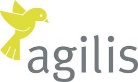 Anfrage für
Serviceeinrichtung:Anfrage für
Serviceeinrichtung:□ Werk Regensburg
    (agilis EG)□ Werk Regensburg
    (agilis EG)□ Werk Regensburg
    (agilis EG)□ Werk Marktredwitz
    (agilis VG)□ Werk Marktredwitz
    (agilis VG)□ Werk Marktredwitz
    (agilis VG)□ Werk Marktredwitz
    (agilis VG)□ AdBlue-Station Hof
    (agilis VG)□ AdBlue-Station Hof
    (agilis VG)□ AdBlue-Station Hof
    (agilis VG)Unternehmen:Unternehmen:agilis EG / agilis VGagilis EG / agilis VGagilis EG / agilis VGagilis EG / agilis VGAnschrift:Anschrift:Galgenbergstraße 2aGalgenbergstraße 2aGalgenbergstraße 2aGalgenbergstraße 2a93053 Regensburg93053 Regensburg93053 Regensburg93053 RegensburgAnsprechpartner:Ansprechpartner:Friedrich MaurerFriedrich MaurerFriedrich MaurerFriedrich MaurerTelefon:Telefon:0152-54 713-1500152-54 713-1500152-54 713-1500152-54 713-150Fax:Fax:0941-28091-211 (EG)
09231-790872-311 (VG)0941-28091-211 (EG)
09231-790872-311 (VG)0941-28091-211 (EG)
09231-790872-311 (VG)0941-28091-211 (EG)
09231-790872-311 (VG)E-Mail:E-Mail:Friedrich.Maurer@agilis.deFriedrich.Maurer@agilis.deFriedrich.Maurer@agilis.deFriedrich.Maurer@agilis.deAnmeldeart:□ Preisanfrage□ Preisanfrage□ Preisanfrage□ Bestellung□ Änderung Bestellung□ Änderung Bestellung□ Änderung Bestellung□ Änderung Bestellung□ Änderung Bestellung□ Änderung Bestellung□ StornierungFahrzeug:□ ET□ ET□ ET□ VT□ E-Lok□ E-Lok□ E-Lok□ V-Lok□ V-Lok□ V-Lok□ SonstigesBaureihe:Länge:max. Radsatzlast:Umgrenzungsprofil:Besonderheiten:Baureihe:Länge:max. Radsatzlast:Umgrenzungsprofil:Besonderheiten:Baureihe:Länge:max. Radsatzlast:Umgrenzungsprofil:Besonderheiten:Baureihe:Länge:max. Radsatzlast:Umgrenzungsprofil:Besonderheiten:Baureihe:Länge:max. Radsatzlast:Umgrenzungsprofil:Besonderheiten:Baureihe:Länge:max. Radsatzlast:Umgrenzungsprofil:Besonderheiten:Baureihe:Länge:max. Radsatzlast:Umgrenzungsprofil:Besonderheiten:Baureihe:Länge:max. Radsatzlast:Umgrenzungsprofil:Besonderheiten:Baureihe:Länge:max. Radsatzlast:Umgrenzungsprofil:Besonderheiten:Baureihe:Länge:max. Radsatzlast:Umgrenzungsprofil:Besonderheiten:Baureihe:Länge:max. Radsatzlast:Umgrenzungsprofil:Besonderheiten:Baureihe:Länge:max. Radsatzlast:Umgrenzungsprofil:Besonderheiten:Nutzung von Infrastruktur:Nutzung von Infrastruktur:Nutzung von Infrastruktur:Nutzung von Infrastruktur:Nutzung von Infrastruktur:Nutzung von Infrastruktur:Nutzung von Infrastruktur:Nutzung von Infrastruktur:Nutzung von Infrastruktur:Nutzung von Infrastruktur:Nutzung von Infrastruktur:Nutzung von Infrastruktur:□ Hallengleis mit Arbeitsgrube
    und Dacharbeitsstand□ Hallengleis mit Arbeitsgrube
    und Dacharbeitsstand□ Hallengleis mit Arbeitsgrube
    und Dacharbeitsstand□ Hallengleis mit Arbeitsgrube
    und Dacharbeitsstand□ Hallengleis mit
    Hebebockanlage□ Hallengleis mit
    Hebebockanlage□ Hallengleis mit
    Hebebockanlage□ Hallengleis mit
    Hebebockanlage□ Gleis im Gleisvorfeld□ Gleis im Gleisvorfeld□ Gleis im Gleisvorfeld□ Gleis im GleisvorfeldWunschtermin Beginn:Wunschtermin Beginn:Wunschtermin Beginn:Wunschtermin Beginn:(dd.mm.yyyy  hh:mm)(dd.mm.yyyy  hh:mm)(dd.mm.yyyy  hh:mm)(dd.mm.yyyy  hh:mm)(dd.mm.yyyy  hh:mm)(dd.mm.yyyy  hh:mm)(dd.mm.yyyy  hh:mm)(dd.mm.yyyy  hh:mm)Wunschtermin Ende:Wunschtermin Ende:Wunschtermin Ende:Wunschtermin Ende:Beschreibung der Arbeiten:□ Anlage beigefügtBeschreibung der Arbeiten:□ Anlage beigefügtBeschreibung der Arbeiten:□ Anlage beigefügtBeschreibung der Arbeiten:□ Anlage beigefügtSonstige Dienstleistungen:Sonstige Dienstleistungen:Sonstige Dienstleistungen:Sonstige Dienstleistungen:Sonstige Dienstleistungen:Sonstige Dienstleistungen:Sonstige Dienstleistungen:Sonstige Dienstleistungen:Sonstige Dienstleistungen:Sonstige Dienstleistungen:Sonstige Dienstleistungen:Sonstige Dienstleistungen:□ Entsorgung / Versorgung□ Entsorgung / Versorgung□ Entsorgung / Versorgung□ Entsorgung / VersorgungAnzahl WC:Anzahl WC:Beginn:Beginn:Beginn:Beginn:Ende:Ende:□ AdBlue tanken□ AdBlue tanken□ AdBlue tanken□ AdBlue tankenvrsl. Menge:               lvrsl. Menge:               lBeginn:Beginn:Beginn:Beginn:Ende:Ende:□ Außenreinigung□ Außenreinigung□ Außenreinigung□ AußenreinigungBeginn:Beginn:Beginn:Beginn:Ende:Ende:Ortskenntnis / Lotsendienst:
Für das Befahren der Infrastrukturen der agilis (außer AdBlue-Station Hof) ist die Begleitung durch einen Beauftragten der agilis zwingend vorgeschrieben.Ortskenntnis / Lotsendienst:
Für das Befahren der Infrastrukturen der agilis (außer AdBlue-Station Hof) ist die Begleitung durch einen Beauftragten der agilis zwingend vorgeschrieben.Ortskenntnis / Lotsendienst:
Für das Befahren der Infrastrukturen der agilis (außer AdBlue-Station Hof) ist die Begleitung durch einen Beauftragten der agilis zwingend vorgeschrieben.Ortskenntnis / Lotsendienst:
Für das Befahren der Infrastrukturen der agilis (außer AdBlue-Station Hof) ist die Begleitung durch einen Beauftragten der agilis zwingend vorgeschrieben.Ortskenntnis / Lotsendienst:
Für das Befahren der Infrastrukturen der agilis (außer AdBlue-Station Hof) ist die Begleitung durch einen Beauftragten der agilis zwingend vorgeschrieben.Ortskenntnis / Lotsendienst:
Für das Befahren der Infrastrukturen der agilis (außer AdBlue-Station Hof) ist die Begleitung durch einen Beauftragten der agilis zwingend vorgeschrieben.Ortskenntnis / Lotsendienst:
Für das Befahren der Infrastrukturen der agilis (außer AdBlue-Station Hof) ist die Begleitung durch einen Beauftragten der agilis zwingend vorgeschrieben.Ortskenntnis / Lotsendienst:
Für das Befahren der Infrastrukturen der agilis (außer AdBlue-Station Hof) ist die Begleitung durch einen Beauftragten der agilis zwingend vorgeschrieben.Ortskenntnis / Lotsendienst:
Für das Befahren der Infrastrukturen der agilis (außer AdBlue-Station Hof) ist die Begleitung durch einen Beauftragten der agilis zwingend vorgeschrieben.Ortskenntnis / Lotsendienst:
Für das Befahren der Infrastrukturen der agilis (außer AdBlue-Station Hof) ist die Begleitung durch einen Beauftragten der agilis zwingend vorgeschrieben.Ortskenntnis / Lotsendienst:
Für das Befahren der Infrastrukturen der agilis (außer AdBlue-Station Hof) ist die Begleitung durch einen Beauftragten der agilis zwingend vorgeschrieben.Ortskenntnis / Lotsendienst:
Für das Befahren der Infrastrukturen der agilis (außer AdBlue-Station Hof) ist die Begleitung durch einen Beauftragten der agilis zwingend vorgeschrieben.Hinweis zur Antragsstellung:Mit der Annahme dieses Antrages durch die agilis EG/VG geht eine rechtverbindliche Bestellung einher. Daher bestätig der Zugangsberechtigte bereits mit Antragsstellung die Anerkennung der NBS-AT und NBS-BT, insbesondere der Anforderungen gem. NBS-AT Kapitel 2. 
Mit der Bestellung kommt ein Infrastruktur-Nutzungsvertrag zustande.Hinweis zur Antragsstellung:Mit der Annahme dieses Antrages durch die agilis EG/VG geht eine rechtverbindliche Bestellung einher. Daher bestätig der Zugangsberechtigte bereits mit Antragsstellung die Anerkennung der NBS-AT und NBS-BT, insbesondere der Anforderungen gem. NBS-AT Kapitel 2. 
Mit der Bestellung kommt ein Infrastruktur-Nutzungsvertrag zustande.Hinweis zur Antragsstellung:Mit der Annahme dieses Antrages durch die agilis EG/VG geht eine rechtverbindliche Bestellung einher. Daher bestätig der Zugangsberechtigte bereits mit Antragsstellung die Anerkennung der NBS-AT und NBS-BT, insbesondere der Anforderungen gem. NBS-AT Kapitel 2. 
Mit der Bestellung kommt ein Infrastruktur-Nutzungsvertrag zustande.Hinweis zur Antragsstellung:Mit der Annahme dieses Antrages durch die agilis EG/VG geht eine rechtverbindliche Bestellung einher. Daher bestätig der Zugangsberechtigte bereits mit Antragsstellung die Anerkennung der NBS-AT und NBS-BT, insbesondere der Anforderungen gem. NBS-AT Kapitel 2. 
Mit der Bestellung kommt ein Infrastruktur-Nutzungsvertrag zustande.Hinweis zur Antragsstellung:Mit der Annahme dieses Antrages durch die agilis EG/VG geht eine rechtverbindliche Bestellung einher. Daher bestätig der Zugangsberechtigte bereits mit Antragsstellung die Anerkennung der NBS-AT und NBS-BT, insbesondere der Anforderungen gem. NBS-AT Kapitel 2. 
Mit der Bestellung kommt ein Infrastruktur-Nutzungsvertrag zustande.Hinweis zur Antragsstellung:Mit der Annahme dieses Antrages durch die agilis EG/VG geht eine rechtverbindliche Bestellung einher. Daher bestätig der Zugangsberechtigte bereits mit Antragsstellung die Anerkennung der NBS-AT und NBS-BT, insbesondere der Anforderungen gem. NBS-AT Kapitel 2. 
Mit der Bestellung kommt ein Infrastruktur-Nutzungsvertrag zustande.Hinweis zur Antragsstellung:Mit der Annahme dieses Antrages durch die agilis EG/VG geht eine rechtverbindliche Bestellung einher. Daher bestätig der Zugangsberechtigte bereits mit Antragsstellung die Anerkennung der NBS-AT und NBS-BT, insbesondere der Anforderungen gem. NBS-AT Kapitel 2. 
Mit der Bestellung kommt ein Infrastruktur-Nutzungsvertrag zustande.Hinweis zur Antragsstellung:Mit der Annahme dieses Antrages durch die agilis EG/VG geht eine rechtverbindliche Bestellung einher. Daher bestätig der Zugangsberechtigte bereits mit Antragsstellung die Anerkennung der NBS-AT und NBS-BT, insbesondere der Anforderungen gem. NBS-AT Kapitel 2. 
Mit der Bestellung kommt ein Infrastruktur-Nutzungsvertrag zustande.Hinweis zur Antragsstellung:Mit der Annahme dieses Antrages durch die agilis EG/VG geht eine rechtverbindliche Bestellung einher. Daher bestätig der Zugangsberechtigte bereits mit Antragsstellung die Anerkennung der NBS-AT und NBS-BT, insbesondere der Anforderungen gem. NBS-AT Kapitel 2. 
Mit der Bestellung kommt ein Infrastruktur-Nutzungsvertrag zustande.Hinweis zur Antragsstellung:Mit der Annahme dieses Antrages durch die agilis EG/VG geht eine rechtverbindliche Bestellung einher. Daher bestätig der Zugangsberechtigte bereits mit Antragsstellung die Anerkennung der NBS-AT und NBS-BT, insbesondere der Anforderungen gem. NBS-AT Kapitel 2. 
Mit der Bestellung kommt ein Infrastruktur-Nutzungsvertrag zustande.Hinweis zur Antragsstellung:Mit der Annahme dieses Antrages durch die agilis EG/VG geht eine rechtverbindliche Bestellung einher. Daher bestätig der Zugangsberechtigte bereits mit Antragsstellung die Anerkennung der NBS-AT und NBS-BT, insbesondere der Anforderungen gem. NBS-AT Kapitel 2. 
Mit der Bestellung kommt ein Infrastruktur-Nutzungsvertrag zustande.Hinweis zur Antragsstellung:Mit der Annahme dieses Antrages durch die agilis EG/VG geht eine rechtverbindliche Bestellung einher. Daher bestätig der Zugangsberechtigte bereits mit Antragsstellung die Anerkennung der NBS-AT und NBS-BT, insbesondere der Anforderungen gem. NBS-AT Kapitel 2. 
Mit der Bestellung kommt ein Infrastruktur-Nutzungsvertrag zustande.Hinweis zur Änderung oder Stornierung der Bestellung:Für Änderungen oder Stornierungen der Bestellung beachten Sie bitte Punkt 4.3 der NBS-BT agilis.Hinweis zur Änderung oder Stornierung der Bestellung:Für Änderungen oder Stornierungen der Bestellung beachten Sie bitte Punkt 4.3 der NBS-BT agilis.Hinweis zur Änderung oder Stornierung der Bestellung:Für Änderungen oder Stornierungen der Bestellung beachten Sie bitte Punkt 4.3 der NBS-BT agilis.Hinweis zur Änderung oder Stornierung der Bestellung:Für Änderungen oder Stornierungen der Bestellung beachten Sie bitte Punkt 4.3 der NBS-BT agilis.Hinweis zur Änderung oder Stornierung der Bestellung:Für Änderungen oder Stornierungen der Bestellung beachten Sie bitte Punkt 4.3 der NBS-BT agilis.Hinweis zur Änderung oder Stornierung der Bestellung:Für Änderungen oder Stornierungen der Bestellung beachten Sie bitte Punkt 4.3 der NBS-BT agilis.Hinweis zur Änderung oder Stornierung der Bestellung:Für Änderungen oder Stornierungen der Bestellung beachten Sie bitte Punkt 4.3 der NBS-BT agilis.Hinweis zur Änderung oder Stornierung der Bestellung:Für Änderungen oder Stornierungen der Bestellung beachten Sie bitte Punkt 4.3 der NBS-BT agilis.Hinweis zur Änderung oder Stornierung der Bestellung:Für Änderungen oder Stornierungen der Bestellung beachten Sie bitte Punkt 4.3 der NBS-BT agilis.Hinweis zur Änderung oder Stornierung der Bestellung:Für Änderungen oder Stornierungen der Bestellung beachten Sie bitte Punkt 4.3 der NBS-BT agilis.Hinweis zur Änderung oder Stornierung der Bestellung:Für Änderungen oder Stornierungen der Bestellung beachten Sie bitte Punkt 4.3 der NBS-BT agilis.Hinweis zur Änderung oder Stornierung der Bestellung:Für Änderungen oder Stornierungen der Bestellung beachten Sie bitte Punkt 4.3 der NBS-BT agilis.Bemerkungen Antragsteller:Ort, Datum, Stempel, UnterschriftBemerkungen Antragsteller:Ort, Datum, Stempel, UnterschriftBemerkungen Antragsteller:Ort, Datum, Stempel, UnterschriftBemerkungen Antragsteller:Ort, Datum, Stempel, UnterschriftBemerkungen Antragsteller:Ort, Datum, Stempel, UnterschriftBemerkungen Antragsteller:Ort, Datum, Stempel, UnterschriftBemerkungen Antragsteller:Ort, Datum, Stempel, UnterschriftBemerkungen Antragsteller:Ort, Datum, Stempel, UnterschriftBemerkungen Antragsteller:Ort, Datum, Stempel, UnterschriftBemerkungen Antragsteller:Ort, Datum, Stempel, UnterschriftBemerkungen Antragsteller:Ort, Datum, Stempel, UnterschriftBemerkungen Antragsteller:Ort, Datum, Stempel, UnterschriftRückmeldung des Infrastrukturbetreibers:Rückmeldung des Infrastrukturbetreibers:Rückmeldung des Infrastrukturbetreibers:Rückmeldung des Infrastrukturbetreibers:Rückmeldung des Infrastrukturbetreibers:Rückmeldung des Infrastrukturbetreibers:Rückmeldung des Infrastrukturbetreibers:Rückmeldung des Infrastrukturbetreibers:Rückmeldung des Infrastrukturbetreibers:Rückmeldung des Infrastrukturbetreibers:Rückmeldung des Infrastrukturbetreibers:Rückmeldung des Infrastrukturbetreibers:Eingang des AntragsEingang des AntragsEingang des AntragsDatum:Datum:Datum:Datum:Bestellnummer:Bestellnummer:Bestellnummer:Bestellnummer:Bestellnummer:□ Bestätigung□ Bestätigung□ Bestätigung□ alternatives Angebot□ alternatives Angebot□ alternatives Angebot□ alternatives Angebot□ Absage□ Absage□ Absage□ Absage□ AbsageBemerkungen Infrastrukturbetreiber:Ort, Datum, Stempel, UnterschriftBemerkungen Infrastrukturbetreiber:Ort, Datum, Stempel, UnterschriftBemerkungen Infrastrukturbetreiber:Ort, Datum, Stempel, UnterschriftBemerkungen Infrastrukturbetreiber:Ort, Datum, Stempel, UnterschriftBemerkungen Infrastrukturbetreiber:Ort, Datum, Stempel, UnterschriftBemerkungen Infrastrukturbetreiber:Ort, Datum, Stempel, UnterschriftBemerkungen Infrastrukturbetreiber:Ort, Datum, Stempel, UnterschriftBemerkungen Infrastrukturbetreiber:Ort, Datum, Stempel, UnterschriftBemerkungen Infrastrukturbetreiber:Ort, Datum, Stempel, UnterschriftBemerkungen Infrastrukturbetreiber:Ort, Datum, Stempel, UnterschriftBemerkungen Infrastrukturbetreiber:Ort, Datum, Stempel, UnterschriftBemerkungen Infrastrukturbetreiber:Ort, Datum, Stempel, Unterschrift